GUIA DE RETROALIMENTACIÓN Nº4 QUÍMICA8º BÁSICONombre_______________________________________ Curso:_______ Fecha: ____                                    ÁTOMOS Y MOLÉCULASACTIVIDAD1.-Clasifica las siguientes imágenes en elemento o compuesto. Justifica tu respuesta.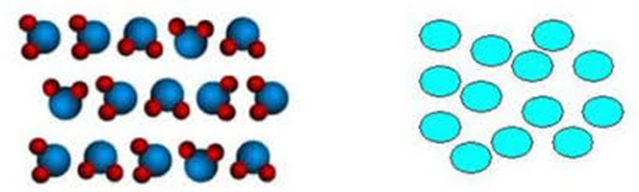 _______Compuesto___________             _______Elemento________Porque_____el compuesto tiene partículas (átomos) diferente (diferente tamaño y color) unidas, en cambio el elemento tiene partículas (átomos) iguales y separadas.2.-Observa las siguientes imágenes que muestran diferentes situaciones.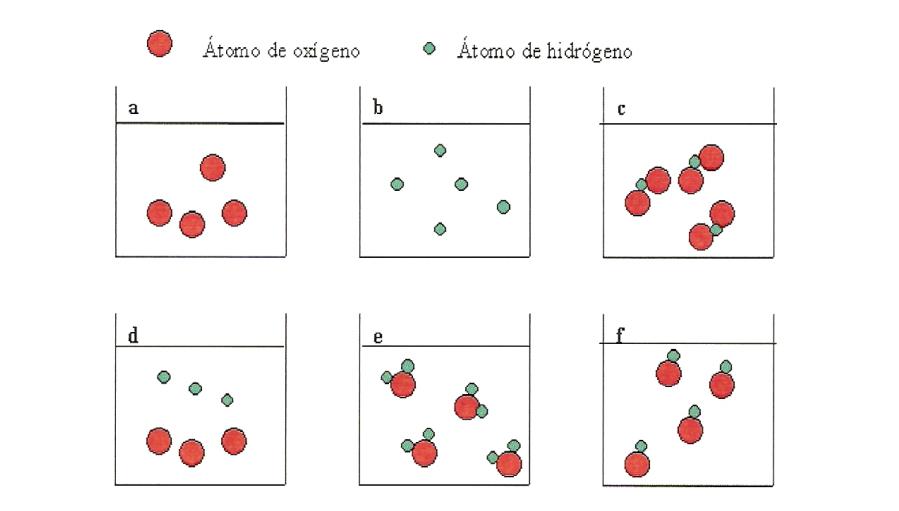 Clasifica las figuras en elemento o compuestos. Completa con las letras de cada figura:Elemento:  __________a, b y d_______________________________Compuesto:   ________c, e y f_________________________________b) ¿Cómo puedes justificar que las partículas en a son diferentes de las b? ____________poseen diferente color y tamaño________________c) A partir de la simbología dada Escribe la fórmula para c= ___O2H__       e= __H2O____y_ f=____OH______3.- Luego de escuchar el video sugeridoa) ¿Qué es una macromolécula? ____repeticiones de una gran cantidad de átomos____b) ¿Qué partícula del átomo es necesario para formar los enlaces de las moléculas? ___electrones_____c) ¿Cómo se representan los átomos y los compuestos? _____Los átomos por símbolos los compuestos por fórmulas _________¿Cuál es la fórmula de la sal, el agua? ________NaCl, H2O________¿Qué corrección le harías al contenido del video visto?Señala que los compuestos se forman con varios átomos, pero no especifica que éstos deben ser diferentes.No menciona las moléculas de elemento, solo las moléculas compuestas. No todas las moléculas son compuestos ya que hablamos de las moléculas de oxígeno (O2), moléculas de hidrógeno (H2) y otras moléculas diatómicas o triatómicas (O3).En el otro video dice que “todos los átomos de un mismo elemento son idénticos”, hoy sabemos que no todos son idénticos ya que existen los isótopos (átomos de un mismo elemento con distinta masa).